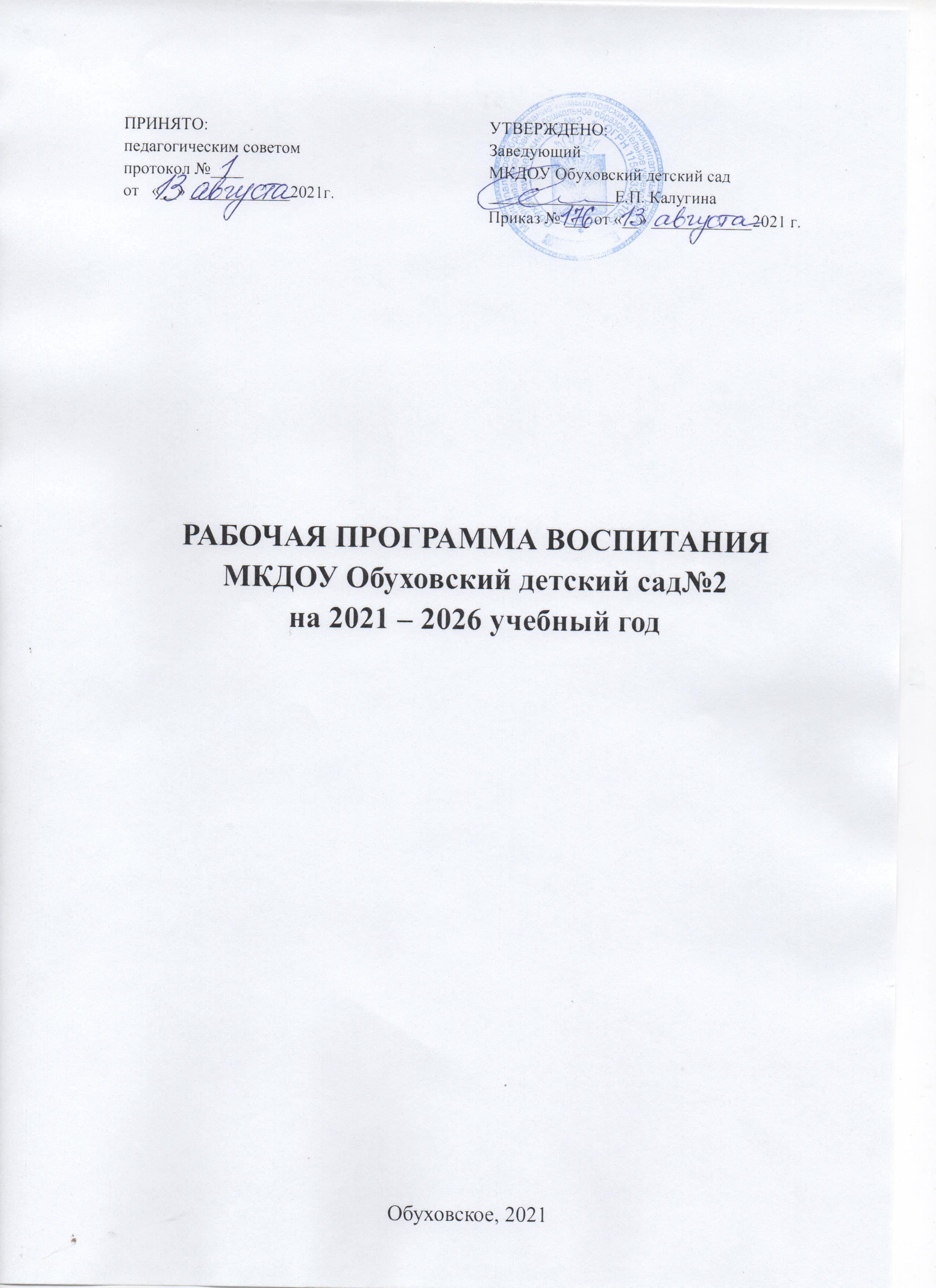 РАБОЧАЯ ПРОГРАММА ВОСПИТАНИЯ 
МКДОУ Обуховский детский сад№2на 2021 – 2026 учебный годОбуховское, 2021ОглавлениеПояснительная записка	3Раздел 1. Целевые ориентиры и планируемые результаты Программы воспитания образовательной организации	71.1. Цель и задачи Программы воспитания	71.2. Методологические основы и принципы построения Программы воспитания	81.4. Планируемые результатам освоения Программы воспитания	13Раздел 2. Содержание Программы воспитания ОО……………………….172.1. Содержание воспитательной работы по направлениям воспитания..172.2. Особенности реализации воспитательного процесса	252.3. Особенности взаимодействия педагогического коллектива с семьями воспитанников в процессе реализации Программы воспитания	28Раздел 3. Организационные условия реализации Программы воспитания	333.1. Общие требования к условиям реализации Программы воспитания	333.2. Материально - техническое обеспечение реализации Программы воспитания………………………………………………………………………..343.3. Взаимодействие взрослого с детьми. События ДОУ	383.4. Организация предметно - пространственной среды…………………403.5. Кадровое обеспечение воспитательного процесса……………………41 3.6.Особые требования к условиям, обеспечивающим достижение планируемых личностных результатов в работе с особыми категориями детей	433.7. Календарный план воспитательной работы в МКДОУ……………..45Пояснительная запискаРабочая программа воспитанияМКДОУ Обуховский детский сад№2разработана на основе требований Федерального закона № 304-ФЗ от 31.07.2020 «О внесении изменений в Федеральный закон «Об образовании в Российской Федерации» по вопросам воспитания обучающихся», с учетом Планамероприятий по реализации в 2021-2025 годах Стратегии развития воспитания в Российской Федерации на период до 2025 года,федерального государственного образовательного стандарта дошкольного образования.Рабочая программа воспитания МКДОУ Обуховский детский сад№2строится на целеполагании, ожидаемых результатах, видах деятельности, условиях формировании воспитывающей, личностно развивающей среды, отражать интересыи запросы участников образовательных отношений:ребенка, признавая приоритетную роль его личностного развития на основе возрастных и индивидуальных особенностей, интересов и потребностей;родителей ребенка (законных представителей) и значимых для ребенка взрослых;государства и общества.Рабочая программа воспитания и организация воспитательной работы в МКДОУ Обуховский детский сад№2 спланирована с учетом региональной спецификиреализации Стратегии развития воспитания в Российской Федерации.Основой разработки Рабочей программы являются положения следующих документов:Конституция Российской Федерации (принята на всенародном голосовании 12 декабря 1993 г.) (с поправками);Указ Президента Российской Федерации от 21 июля 2020 г. № 474 «О национальных целях развития Российской Федерации на период до 2030 года»;Федеральный Закон от 28 июня 2014 г. № 172-ФЗ «О стратегическом планировании в Российской Федерации»;Федеральный Закон от 29 декабря .2012 г. №273-ФЗ «Об образовании в Российской Федерации»;Федеральный закон от 6 октября 2003 г. № 131-ФЗ «Об общих принципах организации местного самоуправления в Российской Федерации»;распоряжение Правительства Российской Федерации от 29 мая 2015 г. № 996-р 
об утверждении Стратегия развития воспитания в Российской Федерации на период до 2025 года;распоряжение Правительства Российской Федерации от 12 ноября 2020 г. № 2945-роб утвержденииПлана мероприятий по реализации в 2021 - 2025 годах Стратегии развития воспитания в Российской Федерации на период до 2025 года;распоряжение Правительства Российской Федерации от 13 февраля 2019 г. № 207-р об утверждении Стратегии пространственного развития Российской Федерации на период до 2025 года;приказ Министерства образования и науки Российской Федерации от 17 октября 2013 г. № 1155 г. Москва «Об утверждении федерального государственного образовательного стандарта дошкольного образования».Воспитание детей дошкольного возрастав настоящее время ориентируется на гармоничное развитие личности, развитие жизнестойкости и адаптивности растущего человека в условиях глобальной неопределённости и стремительных изменений во всех сферах жизни и деятельности на основе базовых ценностей Российского общества 
и установок личности, ведущее значение среди которых имеет социальная солидарность, понимаемая не только как общность прошлого, но, прежде всего, и как общее будущее.Под воспитанием понимается «деятельность, направленная на развитие личности, создание условий для самоопределения и социализации обучающихся на основе социокультурных, духовно-нравственных ценностей и принятых в российском обществе правил и норм поведения в интересах человека, семьи, общества и государства, формирование у обучающихся чувства патриотизма, гражданственности, уважения 
к памяти защитников Отечества и подвигам Героев Отечества, закону и правопорядку, человеку труда и старшему поколению, взаимного уважения, бережного отношения 
к культурному наследию и традициям многонационального народа Российской Федерации, природе и окружающей среде».Реализация Рабочейпрограммы основана на взаимодействии с разными субъектами воспитательно-образовательного процесса.При разработке рабочей программы воспитания учитывалисьключевые идеи Концепции духовно-нравственного развития и воспитания личности гражданина России:воспитание и развитие личности гражданина России является общим делом;двойственная природа процесса социализации человека, многофакторность и сложность воспитания, развития личности и социально-профессионального самоопределения в сетевом мире;непрерывность и преемственность процесса воспитания и развития личности;направленность результатов воспитания и развития личности в будущее;воспитание человека в процессе деятельности;единство и целостность процесса воспитания и развития личности;центральная роль развития личности в процессе образования;контекстный характер процесса воспитания, единство ценностно-смыслового пространства воспитания и развития личности.Миссией воспитания и развития личности гражданина России выступает сплочение и консолидация нации, укрепление социальной солидарности, повышении доверия личности к жизни в России, согражданам, обществу, настоящему и будущему малой родины, Российской Федерации, на основе базовых ценностей Российского гражданского общества и развитие у подрастающего поколения навыков позитивной социализации.В ходе реализации Рабочей программыпланируется достичь следующих результатов в части воспитания обучающихся, которые составлены в соответствии с Конституцией Российской Федерации и нашли дальнейшее отражение при формировании личностных качеств гражданина, необходимых для сохранения и передачи ценностей следующим поколениям:безусловное уважение к жизни во всех ее проявлениях, признание ее наивысшей ценностью;осознание ценности здоровья, установка на активное здоровьесбережение человека;любовь к Отечеству, осознание себя гражданином России – продолжателем традиций предков, защитником Земли, на которой родился и вырос; осознание личной ответственности за Россию;признание ценности жизни и личности другого человека, его прав и свобод, признание за другим человеком права иметь свое мнение;готовность к рефлексии своих действий, высказываний и оценке их влияния на других людей; внутренний запрет на физическое и психологическое воздействие на другого человека;субъектность, активная жизненная позиция;правовое самосознание, законопослушность; готовность в полной мере выполнять законы России; уважение к чужой собственности, месту постоянного проживания;осознание себя гражданином многонациональной России, частью народа, проявляющий интерес и уважение к культуре, русскому языку и языкам предков;готовность заботиться о сохранении исторического и культурного наследия страны и развитии новых культурных направлений;принятие и сохранение традиционных семейных ценностей народов России;уважение к различным вероисповеданиям, религиям;забота о природе, окружающей среде; экологическое самосознание и мышление; осознание себя частью природы и зависимости своей жизни и здоровья 
от экологии;забота о слабых членах общества, готовность деятельно участвовать в оказании помощи социально-незащищенным гражданам;осознание ценности образования; уважение к педагогу; готовность учиться на протяжении всей жизни; стремление к саморазвитию 
и самосовершенствованию во всех сферах жизни;проектное мышление; командность; лидерство; готовность к продуктивному взаимодействию и сотрудничеству;интеллектуальная самостоятельность; критическое мышление; познавательная активность;творческая активность и готовность к творческому самовыражению;свобода выбора и самостоятельность в принятии решений; социальная активность и мобильность; активная гражданская позиция;уважение к труду, осознание его ценности для жизни и самореализации; трудовая и экономическая активность.Основой организации воспитательного процесса в дошкольном возрасте являются представления об особенностях данного возраста и тех психологических механизмах, которые лежат в основе формирования личности на разных возрастных этапах дошкольного детства.Целевые ориентиры следует рассматривать как возрастные характеристики возможных достижений ребенка, которые коррелируют с портретом выпускника ДОО и с базовыми духовно-нравственными ценностями. Рабочая программа построена с учётом культурно-исторических, этнических, социально-экономических, демографических и иных особенностей региона, культурно-образовательных потребностей детей, их родителей (законных представителей), традиций и возможностей педагогического коллектива образовательной организации.С учетом особенностей социокультурной среды, в которой воспитывается ребенок,в Рабочей программе отражены образовательные отношения сотрудничества образовательной организации с семьями дошкольников, а также со всеми субъектами образовательных отношений. Только при подобном подходе возможно воспитать гражданина и патриота, раскрыть способности и таланты детей, готовить их 
к жизни в высокотехнологичном, конкурентном обществе.Раздел 1. Целевые ориентиры и планируемые результатыРабочей программы воспитания1.1. Цель и задачи Программы воспитанияЦель воспитания в МКДОУ Обуховский детский сад №2– личностное развитие дошкольников и создание условий для их позитивной социализации на основе базовых ценностей российского общества через:- формирование ценностного отношения к окружающему миру, другим людям, себе;- овладение первичными представлениями о базовых ценностях, а также выработанных обществом нормах и правилах поведения;- приобретение первичного опыта деятельности и поведения в соответствии с базовыми национальными ценностями, нормами и правилами, принятыми в обществе.Задачи воспитания формируются для каждого возрастного периода (1год - 3 года, 3 года - 8 лет) на основе планируемых результатов достижения цели воспитания и реализуются в единстве с развивающими задачами, определенными действующими нормативными правовыми документами в сфере ДО. Задачи воспитания соответствуют основным направлениям воспитательной работы:1. Охрана и укрепление физического и психического здоровья детей, в том числе их эмоционального благополучия.2. Обеспечение равных возможностей для полноценного развития каждого воспитанника в период дошкольного детства независимо от пола, нации, языка, социального статуса, психофизиологических и других особенностей (в том числе ограниченных возможностей здоровья).3. Обеспечение преемственности целей, задач и содержания образования, реализуемых в рамках  основных образовательных программ дошкольного и начального общего образования.4. Создание благоприятных условий развития детей в соответствии с их возрастными и индивидуальными особенностями и склонностями, развития способностей и творческого потенциала каждого ребёнка как субъекта отношений с самим собой, другими детьми, взрослыми и миром.5. Объединение обучения и воспитания в целостный образовательный процесс на основе духовно-нравственных и социокультурных ценностей и принятых в обществе правил и норм поведения в интересах человека, семьи, общества.6. Формирование общей культуры личности детей, в том числе ценностей здорового образа жизни, развития их социальных, нравственных, эстетических, интеллектуальных, физических качеств, инициативности, самостоятельности и ответственности ребёнка, формирование предпосылок учебной деятельности.7. Обеспечение вариативности и разнообразия содержания Программы и организационных форм дошкольного образования, возможности формирования Программы с учётом образовательных потребностей, способностей и состояния здоровья детей.8. Формирование социокультурной среды, соответствующей возрастным, индивидуальным, психологическим и физиологическим особенностям детей.9. Обеспечение психолого-педагогической поддержки семьи и повышения компетентности родителей (законных представителей) в вопросах развития и образования, охраны и укрепления здоровья детей.10.Формирование базовых основ национальных, этнокультурных, демографических, климатических условий развития  родного края.1.2. Методологические основы и принципы построения Программы воспитанияВ процессе освоения ценностных ориентаций личность строит определенную траекторию своего движения, сообразуясь с ценностями самопознания, самооценки 
и саморазвития.Методологической основой Примерной программы являются антропологический, культурно-исторический и практичные подходы. Концепция Программы основывается на базовых ценностях воспитания, заложенных в определении воспитания, содержащемся в Федеральном законе от 29 декабря 2012 г. № 273-ФЗ «Об образовании в Российской Федерации».Методологическими ориентирами воспитания также выступают следующие идеи отечественной педагогики и психологии: развитие личного субъективного мнения и личности ребенка в деятельности; духовно-нравственное, ценностное и смысловое содержание воспитания; идея о сущности детства как сенситивного периода воспитания; амплификация (обогащение) развития ребёнка средствами разных «специфически детских видов деятельности».Программа воспитания руководствуется принципами ДО, определенными ФГОС ДО.Программа воспитания построена на основе духовно-нравственных и социокультурных ценностей и принятых в обществе правил и норм поведения в интересах человека, семьи, общества и опирается на следующие принципы:-	принцип гуманизма. Приоритет жизни и здоровья человека, прав и свобод личности, свободного развития личности; воспитание взаимоуважения, трудолюбия, гражданственности, патриотизма, ответственности, правовой культуры, бережного отношения к природе и окружающей среде, рационального природопользования;-	принцип ценностного единства и совместности. Единство ценностей и смыслов воспитания, разделяемых всеми участниками образовательных отношений, содействие, сотворчество и сопереживание, взаимопонимание и взаимное уважение;-	принцип общего культурного образования. Воспитание основывается на культуре и традициях России, включая культурные особенности региона;-	принцип следования нравственному примеру. Пример как метод воспитания позволяет расширить нравственный опыт ребенка, побудить его к открытому внутреннемудиалогу, пробудить в нем нравственную рефлексию, обеспечить возможность выбора при построении собственной системы ценностных отношений, продемонстрировать ребенку реальную возможность следования идеалу в жизни;-	принципы безопасной жизнедеятельности. Защищенность важных интересов личности от внутренних и внешних угроз, воспитание через призму безопасности и безопасного поведения;-	принцип совместной деятельности ребенка и взрослого. Значимость совместной деятельности взрослого и ребенка на основе приобщения к культурным ценностям и их освоения;-	принцип инклюзивности. Организация образовательного процесса, при котором все дети, независимо от их физических, психических, интеллектуальных, культурно – этнических, языковых и иных особенностей, включены в общую систему образования.Данные принципы реализуются в укладе ОО, включающем воспитывающие среды, общности, культурные практики, совместную деятельность и события.1.2.1 Уклад образовательной организацииУклад - общественный договор участников образовательных отношений, опирающийся на базовые национальные ценности, содержащий традиции региона и ОО, задающий культуру поведения сообществ, описывающий предметно-пространственную среду, деятельности и социокультурный контекст.Уклад способствует формированию ценностей воспитания, которые разделяются всеми участниками образовательных отношений (воспитанниками, родителями, педагогами и другими сотрудниками ДОО).1.2.2. Воспитывающая среда ДООВоспитывающая среда - это особая форма организации образовательного процесса, реализующего цель и задачи воспитания.Воспитывающая среда определяется целью и задачами воспитания, духовно-нравственными и социокультурными ценностями, образцами и практиками. Основными характеристиками воспитывающей среды являются ее насыщенность и структурированность.1.2.3. Общности (сообщества) ДООПрофессиональная общность - это устойчивая система связей и отношений между людьми, единство целей и задач воспитания, реализуемое всеми сотрудниками ДОО. Сами участники общности должны разделять те ценности, которые заложены в основу Программы. Основой эффективности такой общности является рефлексия собственной профессиональной деятельности.Воспитатель, а также другие сотрудники должны:быть примером в формировании полноценных и сформированных ценностных ориентиров, норм общения и поведения;мотивировать детей к общению друг с другом, поощрять даже самые незначительные стремления к общению и взаимодействию;поощрять детскую дружбу, стараться, чтобы дружба между отдельными детьми внутри группы сверстников принимала общественную направленность;заботиться о том, чтобы дети непрерывно приобретали опыт общения на основе чувства доброжелательности;содействовать проявлению детьми заботы об окружающих, учить проявлять чуткость к сверстникам, побуждать детей сопереживать, беспокоиться, проявлять внимание к заболевшему товарищу;воспитывать в детях такие качества личности, которые помогают влиться в общество сверстников (организованность, общительность, отзывчивость, щедрость, доброжелательность и пр.);учить детей совместной деятельности, насыщать их жизнь событиями, которые сплачивали бы и объединяли ребят;воспитывать в детях чувство ответственности перед группой за свое поведение.Профессионально-родительская общность включает сотрудников ДОО и всех взрослых членов семей воспитанников, которых связывают не только общие ценности, цели развития и воспитания детей, но и уважение друг к другу. Основная задача - объединение усилий по воспитанию ребенка в семье и в ДОО. Зачастую поведение ребенка сильно различается дома и в ДОО. Без совместного обсуждения воспитывающими взрослыми особенностей ребенка невозможно выявление и в дальнейшем создание условий, которые необходимы для его оптимального и полноценного развития и воспитания.Детско-взрослая общность. Для общности характерно содействие друг другу, сотворчество и сопереживание, взаимопонимание и взаимное уважение, отношение к ребенку как к полноправному человеку, наличие общих симпатий, ценностей и смыслов у всех участников общности.Детско-взрослая общность является источником и механизмом воспитания ребенка. Находясь в общности, ребенок сначала приобщается к тем правилам и нормам, которые вносят взрослые в общность, а затем эти нормы усваиваются ребенком и становятся его собственными.Общность строится и задается системой связей и отношений ее участников. В каждом возрасте и каждом случае она будет обладать своей спецификой в зависимости от решаемых воспитательных задач.Детская общность. Общество сверстников - необходимое условие полноценного развития личности ребенка. Здесь он непрерывно приобретает способы общественного поведения, под руководством воспитателя учится умению дружно жить, сообща играть, трудиться, заниматься, достигать поставленной цели. Чувство приверженности к группе сверстников рождается тогда, когда ребенок впервые начинает понимать, что рядом с ним такие же, как он сам, что свои желания необходимо соотносить с желаниями других.Воспитатель должен воспитывать у детей навыки и привычки поведения, качества, определяющие характер взаимоотношений ребенка с другими людьми и его успешность в том или ином сообществе. Поэтому так важно придать детским взаимоотношениям духдоброжелательности, развивать у детей стремление и умение помогать как старшим, так и друг другу, оказывать сопротивление плохим поступкам, общими усилиями достигать поставленной цели.Одним из видов детских общностей являются разновозрастные детские общности. В детском саду должна быть обеспечена возможность взаимодействия ребенка как со старшими, так и с младшими детьми. Включенность ребенка в отношения со старшими, помимо подражания и приобретения нового, рождает опыт послушания, следования общим для всех правилам, нормам поведения и традициям. Отношения с младшими - это возможность для ребенка стать авторитетом и образцом для подражания, а также пространство для воспитания заботы и ответственности.Организация жизнедеятельности детей дошкольного возраста в разновозрастной группе обладает большим воспитательным потенциалом для инклюзивного образования.Культура поведения воспитателя в общностях как значимая составляющая уклада.Культура поведения взрослых в детском саду направлена на создание воспитывающей среды как условия решения возрастных задач воспитания. Общая психологическая атмосфера, эмоциональный настрой группы, спокойная обстановка, отсутствие спешки, разумная сбалансированность планов - это необходимые условия нормальной жизни и развития детей.Воспитатель должен соблюдать кодекс нормы профессиональной этики и поведения:педагог всегда выходит навстречу родителям и приветствует родителей и детей первым;улыбка - всегда обязательная часть приветствия;педагог описывает события и ситуации, но не даёт им оценки;педагог не обвиняет родителей и не возлагает на них ответственность за поведение детей в детском саду;тон общения ровный и дружелюбный, исключается повышение голоса;уважительное отношение к личности воспитанника;умение заинтересованно слушать собеседника и сопереживать ему;умение видеть и слышать воспитанника, сопереживать ему;уравновешенность и самообладание, выдержка в отношениях с детьми;умение быстро и правильно оценивать сложившуюся обстановку и в то же время не торопиться с выводами о поведении и способностях воспитанников;умение сочетать мягкий эмоциональный и деловой тон в отношениях с детьми;умение сочетать требовательность с чутким отношением к воспитанникам;знание возрастных и индивидуальных особенностей воспитанников;соответствие внешнего вида статусу воспитателя детского сада.1.2.4. Социокультурный контекстСоциокультурный контекст - это социальная и культурная среда, в которой человек растет и живет. Он также включает в себя влияние, которое среда оказывает на идеи и поведение человека.Социокультурный контекст воспитания является вариативной составляющей воспитательной программы. Он учитывает этнокультурные, конфессиональные и региональные особенности и направлен на формирование ресурсов воспитательной программы.Реализация социокультурного контекста опирается на построение социального партнерства образовательной организации.В рамках социокультурного контекста повышается роль родительской общественности как субъекта образовательных отношений в Программе воспитания.1.2.5. Деятельности и культурные практики в ДООЦели и задачи воспитания реализуются во всех видах деятельности дошкольника, обозначенных во ФГОС ДО. В качестве средств реализации цели воспитания могут выступать следующие основные виды деятельности и культурные практики:предметно-целевая (виды деятельности, организуемые взрослым, в которых он открывает ребенку смысл и ценность человеческой деятельности, способы ее реализации совместно с родителями, воспитателями, сверстниками);культурные практики (активная, самостоятельная апробация каждым ребенком инструментального и ценностного содержаний, полученных от взрослого, и способов их реализации в различных видах деятельности через личный опыт);свободная инициативная деятельность ребенка (его спонтанная самостоятельная активность, в рамках которой он реализует свои базовые устремления: любознательность, общительность, опыт деятельности на основе усвоенных ценностей).1.3. Планируемые результатыосвоения Программы воспитания Планируемые результатывоспитания носят отсроченный характер,
а деятельность воспитателя нацелена на перспективу развития и становления личности ребенка. Поэтому результаты достижения цели воспитания даны в виде целевых ориентиров, представленных в виде обобщенных портретов ребенка к концу раннего и дошкольного возрастов. Основы личности закладываются в дошкольном детстве, и, если какие-либо линии развития не получат своего становления в детстве, это может отрицательно сказаться на гармоничном развитии человека в будущем.На уровне ДО не осуществляется оценка результатов воспитательной работы в соответствии с ФГОС ДО, так как «целевые ориентиры основной образовательной программы дошкольного образования не подлежат непосредственной оценке, в том числе в виде педагогической диагностики (мониторинга), и не являются основанием для их формального сравнения с реальными достижениями детей».1.3.1. Целевые ориентиры воспитательной работы для детей младенческогои раннего возраста (до 3 лет)Портрет ребенка младенческого и раннего возраста (к 3-м годам)1.3.2.	Целевые ориентиры воспитательной работы для детей дошкольного возраста (до 8 лет)Портрет ребенка дошкольного возраста (к 8-ми годам)Раздел II. Содержание Программы воспитания2.1.	Содержание воспитательной работы по направлениям воспитанияСодержание Программы воспитания, в соответствии с Федеральным Законом от 29.12.2012 №273-ФЗ «Об образовании в Российской Федерации», «…должно содействовать взаимопониманию и сотрудничеству между людьми, народами независимо от расовой, национальной, этнической, религиозной и социальной принадлежности, учитывать разнообразие мировоззренческих подходов, способствовать реализации права обучающихся на свободный выбор мнений и убеждений, обеспечивать развитие способностей каждого человека, формирование и развитие его личности в соответствии 
с принятыми в семье и обществе духовно-нравственными и социокультурными ценностями».Содержание рабочей программы воспитания реализуется в ходе освоения детьми дошкольного возраста всех образовательных областей, обозначенных в ФГОС ДО, одной из задач которого является объединение воспитания и обучения в целостный образовательный процессна основе духовно-нравственных и социокультурных ценностей и принятых в обществе правил и норм поведения в интересах человека, семьи, общества:социально-коммуникативное развитие;познавательное развитие;речевое развитие;художественно-эстетическое развитие;физическое развитие.Требования ФГОС ДОк содержаниюПрограммы воспитания в соответствии с образовательными областямиВ соответствии с направлениями Программы воспитания, определенными на основе базовых ценностей воспитания, каждое из направлений раскрывается в комплексе задач, форм и видов деятельности. Содержание направленийПрограммы воспитания Патриотическое направление воспитанияЦенности - Родина и природа лежат в основе патриотического направления воспитания. Патриотизм - это воспитание в ребенке нравственных качеств, чувства любви, интереса к своей стране - России, своему краю, малой родине, своему народу и народу России в целом (гражданский патриотизм), ответственности, трудолюбия; ощущения принадлежности к своему народу.Патриотическое направление воспитания строится на идее патриотизма как нравственного чувства, которое вырастает из культуры человеческого бытия, особенностей образа жизни и ее уклада, народных и семейных традиций.Воспитательная работа в данном направлении связана со структурой самого понятия «патриотизм» и определяется через следующие взаимосвязанные компоненты:-	когнитивно-смысловой, связанный со знаниями об истории России, своего края, духовных и культурных традиций и достижений многонационального народа России;-	эмоционально-ценностный, характеризующийся любовью к Родине - России, уважением к своему народу, народу России в целом;-	регуляторно-волевой, обеспечивающий укоренение знаний в духовных и культурных традициях своего народа, деятельность на основе понимания ответственности за настоящее и будущее своего народа, России.Задачи патриотического воспитания:1)	формирование любви к родному краю, родной природе, родному языку, культурному наследию своего народа;2)	воспитание любви, уважения к своим национальным особенностям и чувства собственного достоинства как представителя своего народа;3)	воспитание уважительного отношения к гражданам России в целом, своим соотечественникам и согражданам, представителям всех народов России, к ровесникам, родителям, соседям, старшим, другим людям вне зависимости от их этнической принадлежности;4)	воспитание любви к родной природе, природе своего края, России, понимания единства природы и людей и бережного ответственного отношения к природе.При реализации указанных задач педагогМКДОУсосредоточивает свое внимание на нескольких основных направлениях воспитательной работы:-	ознакомлении детей с историей, героями, культурой, традициями России и своего народа;-	организации коллективных творческих проектов, направленных на приобщение детей к российским общенациональным традициям;-	формировании правильного и безопасного поведения в природе, осознанного отношения к растениям, животным, к последствиям хозяйственной деятельности человека.Социальное направление воспитанияЦенности семья, дружба, человек и сотрудничество лежат в основе социального направления воспитания.В дошкольном детстве ребенок открывает Личность другого человека и его значение в собственной жизни и жизни людей. Он начинает осваивать все многообразие социальных отношений и социальных ролей. Он учится действовать сообща, подчиняться правилам, нести ответственность за свои поступки, действовать в интересах семьи, группы. Формирование правильного ценностно-смыслового отношения ребенка к социальному окружению невозможно без грамотно выстроенного воспитательного процесса, в котором обязательно должна быть личная социальная инициатива ребенка в детско-взрослых и детских общностях. Важным аспектом является формирование у дошкольника представления о мире профессий взрослых, появление к моменту подготовки к школе положительной установки к обучению в школе как важному шагу взросления.Основная цель социального направления воспитания дошкольника заключается в формировании ценностного отношения детей к семье, другому человеку, развитии дружелюбия, создания условий для реализации в обществе.Выделяются основные задачи социального направления воспитания:1)	Формирование у ребенка представлений о добре и зле, позитивного образа семьи с детьми, ознакомление с распределением ролей в семье, образами дружбы в фольклоре и детской литературе, примерами сотрудничества и взаимопомощи людей в различных видах деятельности (на материале истории России, ее героев), милосердия и заботы. Анализ поступков самих детей в группе в различных ситуациях.2)	Формирование навыков, необходимых для полноценного существования в обществе: эмпатии (сопереживания), коммуникабельности, заботы, ответственности, сотрудничества, умения договариваться, умения соблюдать правила.3)	Развитие способности поставить себя на место другого как проявление личностной зрелости и преодоление детского эгоизма.При реализации данных задач педагог МКДОУ должен сосредоточить свое внимание на нескольких основных направлениях воспитательной работы:-	организовывать сюжетно-ролевые игры (в семью, в команду и т. п.), игры с правилами, традиционные народные игры и пр.;-	воспитывать у детей навыки поведения в обществе;-	учить детей сотрудничать, организуя групповые формы в продуктивных видах деятельности;-	учить детей анализировать поступки и чувства - свои и других людей;-	организовывать коллективные проекты заботы и помощи;-	создавать доброжелательный психологический климат в группе.Познавательное направление воспитанияЦенность - знания. Цель познавательного направления воспитания - формирование ценности познания.Значимым для воспитания ребенка является формирование целостной картины мира, в которой интегрировано ценностное, эмоционально окрашенное отношение к миру, людям, природе, деятельности человека.Задачи познавательного направления воспитания:1)	развитие любознательности, формирование опыта познавательной инициативы;2)	формирование ценностного отношения к взрослому как источнику знаний;3)	приобщение ребенка к культурным способам познания (книги, интернет-источники, дискуссии и др.).Направления деятельности педагога МКДОУ:-	совместная деятельность взрослого с детьми на основе наблюдения, сравнения, проведения опытов (экспериментирования), организации походов и экскурсий, просмотра доступных для восприятия ребенка познавательных фильмов, чтения и просмотра книг;-	организация конструкторской и продуктивной творческой деятельности, проектной и исследовательской деятельности детей совместно со взрослыми;-	организация насыщенной и структурированной образовательной среды, включающей иллюстрации, видеоматериалы, ориентированные на детскую аудиторию; различного типа конструкторы и наборы для экспериментирования.Физическое и оздоровительное направление воспитанияЦенность - здоровье. Цель данного направления - сформировать навыки здорового образа жизни, где безопасность жизнедеятельности лежит в основе всего. Физическое развитие и освоение ребенком своего тела происходит в виде любой двигательной активности: выполнение бытовых обязанностей, игр, ритмики и танцев, творческой деятельности, спорта, прогулок.Задачи по формированию здорового образа жизни:-	обеспечение построения образовательного процесса физического воспитания детей (совместной и самостоятельной деятельности) на основе здоровье формирующих и здоровье сберегающих технологий, и обеспечение условий для гармоничного физического и эстетического развития ребенка;-	закаливание, повышение сопротивляемости к воздействию условий внешней среды;-	укрепление опорно-двигательного аппарата; развитие двигательных способностей, обучение двигательным навыкам и умениям;-	формирование элементарных представлений в области физической культуры, здоровья и безопасного образа жизни;-	организация сна, здорового питания, выстраивание правильного режима дня;-	воспитание экологической культуры, обучение безопасности жизнедеятельности.Направления деятельности педагога МКДОУ:-	организация подвижных, спортивных игр, в том числе традиционных народных игр, дворовых игр на территории детского сада;-	создание детско-взрослых проектов по здоровому образу жизни;-	введение оздоровительных традиций в ДОО.Формирование у дошкольников культурно-гигиенических навыков является важной частью воспитания культуры здоровья. Воспитатель должен формировать у дошкольников понимание того, что чистота лица и тела, опрятность одежды отвечают не только гигиене и здоровью человека, но и социальным ожиданиям окружающих людей.Особенность культурно-гигиенических навыков заключается в том, что они должны формироваться на протяжении всего пребывания ребенка в ДОО.В формировании культурно-гигиенических навыков режим дня играет одну из ключевых ролей. Привыкая выполнять серию гигиенических процедур с определенной периодичностью, ребенок вводит их в свое бытовое пространство, и постепенно они становятся для него привычкой.Формируя у детей культурно-гигиенические навыки, воспитатель ДОО должен сосредоточить свое внимание на нескольких основных направлениях воспитательной работы:-	формировать у ребенка навыки поведения во время приема пищи;-	формировать у ребенка представления о ценности здоровья, красоте и чистоте тела;-	формировать у ребенка привычку следить за своим внешним видом;-	включать информацию о гигиене в повседневную жизнь ребенка, в игру.Работа по формированию у ребенка культурно-гигиенических навыков должна вестись в тесном контакте с семьей.Трудовое направление воспитанияЦенность - труд. С дошкольного возраста каждый ребенок обязательно должен принимать участие в труде, и те несложные обязанности, которые он выполняет в детском саду и в семье, должны стать повседневными. Только при этом условии труд оказывает на детей определенное воспитательное воздействие и подготавливает их к осознанию его нравственной стороны.Основная цель трудового воспитания дошкольника заключается в формировании ценностного отношения детей к труду, трудолюбия, а также в приобщении ребенка к труду. Можно выделить основные задачи трудового воспитания:1)	Ознакомление с доступными детям видами труда взрослых и воспитание положительного отношения к их труду, познание явлений и свойств, связанных с преобразованием материалов и природной среды, которое является следствием трудовой деятельности взрослых и труда самих детей.2)	Формирование навыков, необходимых для трудовой деятельности детей, воспитание навыков организации своей работы, формирование элементарных навыков планирования.3)	Формирование трудового усилия (привычки к доступному дошкольнику напряжению физических, умственных и нравственных сил для решения трудовой задачи).При реализации данных задач педагог должен сосредоточить свое внимание на нескольких направлениях воспитательной работы:-	показать детям необходимость постоянного труда в повседневной жизни, использовать его возможности для нравственного воспитания дошкольников;-	воспитывать у ребенка бережливость (беречь игрушки, одежду, труд и старания родителей, воспитателя, сверстников), так как данная черта непременно сопряжена с трудолюбием;-	предоставлять детям самостоятельность в выполнении работы, чтобы они почувствовали ответственность за свои действия;-	собственным примером трудолюбия и занятости создавать у детей соответствующее настроение, формировать стремление к полезной деятельности;-	связывать развитие трудолюбия с формированием общественных мотивов труда, желанием приносить пользу людям.Этико-эстетическое направление воспитанияЦенности - культура и красота. Культура поведения в своей основе имеет глубоко социальное нравственное чувство - уважение к человеку, к законам человеческого общества. Культура отношений является делом не столько личным, сколько общественным. Конкретные представления о культуре поведения усваиваются ребенком вместе с опытом поведения, с накоплением нравственных представлений.Можно выделить основные задачи этико-эстетического воспитания:1)	формирование культуры общения, поведения, этических представлений;2)	воспитание представлений о значении опрятности и красоты внешней, ее влиянии на внутренний мир человека;3)	развитие предпосылок ценностно-смыслового восприятия и понимания произведений искусства, явлений жизни, отношений между людьми;4)	воспитание любви к прекрасному, уважения к традициям и культуре родной страны и других народов;5)	развитие творческого отношения к миру, природе, быту и к окружающей ребенка действительности;6)	формирование у детей эстетического вкуса, стремления окружать себя прекрасным, создавать его.Для того, чтобы формировать у детей культуру поведения, воспитатель МКДОУ должен сосредоточить свое внимание на нескольких основных направлениях воспитательной работы:-	учить детей уважительно относиться к окружающим людям, считаться с их делами, интересами, удобствами;-	воспитывать культуру общения ребенка, выражающуюся в общительности, этикет вежливости, предупредительности, сдержанности, умении вести себя в общественных местах;-	воспитывать культуру речи: называть взрослых на «вы» и по имени и отчеству; не перебивать говорящих и выслушивать других; говорить четко, разборчиво, владеть голосом;-	воспитывать культуру деятельности, что подразумевает умение обращаться с игрушками, книгами, личными вещами, имуществом ДОО; умение подготовиться к предстоящей деятельности, четко и последовательно выполнять и заканчивать ее, после завершения привести в порядок рабочее место, аккуратно убрать все за собой; привести в порядок свою одежду.Цель эстетического воспитания - становление у ребенка ценностного отношения к красоте. Эстетическое воспитание через обогащение чувственного опыта и развитиеэмоциональной сферы личности влияет на становление нравственной и духовной составляющей внутреннего мира ребенка.Направления деятельности педагога по эстетическому воспитанию предполагают следующее:-	выстраивание взаимосвязи художественно-творческой деятельности самих детей с воспитательной работой через развитие восприятия, образных представлений, воображения и творчества;-	уважительное отношение к результатам творчества детей, широкое включение их произведений в жизнь ДОО;-	организацию выставок, концертов, создание эстетической развивающей среды и др.;-	формирование чувства прекрасного на основе восприятия художественного слова на русском и родном языке;-	реализация вариативности содержания, форм и методов работы с детьми по разным направлениям эстетического воспитания.Возможные виды и формы деятельностиВиды и формы деятельности реализуются на основе последовательных циклов, которые при необходимости могут повторяться в расширенном, углубленном и соответствующем возрасту варианте неограниченное количество раз. Эти циклы представлены следующими элементами:погружение– знакомство, которое реализуется в различных формах: чтение, просмотр, экскурсии и пр.;разработка коллективного проекта, в рамках которого создаются творческие продукты;организация события, в котором воплощается смысл ценности.Последовательность циклов может изменяться. Например, цикл может начинаться с яркого события, после которого будет развертываться погружение и приобщениек культурному содержанию на основе ценности.События, формы и методы работы по реализации каждой ценности в пространстве воспитания могут быть интегративными. Например, одно и тоже событие может быть посвящено нескольким ценностям одновременно.Каждый педагог разрабатывает конкретные формы реализации воспитательного цикла. В ходе разработки должны быть определены смысл и действия взрослых, а также смысл и действия детей в каждой из форм.2.2. Особенности реализации воспитательного процессав ДОУВ соответствии с Федеральным Законом от 29.12.2012 №273-ФЗ «Об образовании в Российской Федерации» дошкольное образование направлено на формирование общей культуры, развитие физических, интеллектуальных, нравственных, эстетических и личностных качеств, формирование предпосылок учебнойдеятельности, сохранение и укрепление здоровья детей дошкольного возраста. Воспитательный процесс в ДОУ строится на следующих принципах:	неукоснительное соблюдение законности и прав семьи ребенка, соблюдения конфиденциальности информации о ребенке и его семье, приоритета безопасности ребенка;	создание психологически комфортной среды для каждого ребенка и взрослого, без которой невозможно конструктивное взаимодействие детей, их семей, и педагогических работников;	системность и целенаправленность воспитания как условия его эффективности.Основные традиции воспитательного процесса в ДОУ: 1. Стержнем годового цикла воспитательной работы являются общие для всего детского сада событийные мероприятия, в которых участвуют дети разных возрастов. Межвозрастное взаимодействие дошкольников способствует их взаимообучению и взаимовоспитанию. Общение младших по возрасту ребят со старшими создает благоприятные условия для формирования дружеских отношений, положительных эмоций, проявления уважения, самостоятельности. Это дает больший воспитательный результат, чем прямое влияние педагога. 2. Детская художественная литература и народное творчество традиционно рассматриваются педагогами ДОУ в качестве наиболее доступных и действенных в воспитательном отношении видов искусства, обеспечивающих развитие личности дошкольника в соответствии с общечеловеческими и национальными ценностными установками. 3. Воспитатели и специалисты ДОУ ориентированы на организацию разнообразных форм детских сообществ. Это кружки, секции, творческие студии, лаборатории, детско-взрослые сообщества и др. Данные сообщества обеспечивают полноценный опыт социализации детей. 4. Коллективное планирование, разработка и проведение общих мероприятий. В ДОУ существует практика создания творческих групп педагогов, которые оказывают консультационную, психологическую, информационную и технологическую поддержку своим коллегам в организации воспитательных мероприятий. 5. В детском саду создана система методического сопровождения педагогических инициатив семьи. Организовано единое с родителями образовательное пространство для обмена опытом, знаниями, идеями, для обсуждения и решения конкретных воспитательных задач. Именно педагогическая инициатива родителей является новым этапом сотрудничества с ними, показателем качества воспитательной работы. 6. Дополнительным воспитательным ресурсом по приобщению дошкольников к истории и культуре своей Отчизны и своего родного края являются мини-музеи, организованные в каждой группе дошкольного учреждения. Музейная педагогика рассматривается нами как ценность, обладающая исторической и художественной значимостью.Задачи воспитания реализуются в течение всего времени нахождения ребенка в детском саду: в процессе ООД, режимных моментов, совместной деятельности с детьми и индивидуальной работы. Ведущей в воспитательном процессе является игровая деятельность. Игра широко используется как самостоятельная форма работы с детьми и как эффективное средство и метод развития, воспитания и обучения в других организационных формах. Отдельное внимание уделяется самостоятельной деятельности воспитанников. Ее содержание и уровень зависят от возраста и опыта детей, запаса знаний, умений и навыков, уровня развития творческого воображения, самостоятельности, инициативы, организаторских способностей, а также от имеющейся материальной базы и качества педагогического руководства. Организованное проведение этой формы работы обеспечивается как непосредственным, так и опосредованным руководством со стороны воспитателя.Индивидуальная работа с детьми всех возрастов проводится в свободные часы (во время утреннего приема, прогулок и т.п.) в помещениях и на свежем воздухе. Она организуется с целью активизации пассивных воспитанников, организации дополнительных занятий с отдельными детьми, которые нуждаются в дополнительном внимании и контроле, например, часто болеющими, хуже усваивающими учебный материал при фронтальной работе и т.д.Воспитательный процесс в МКДОУ Обуховский детский сад№2 организуется в развивающей среде, которая образуется совокупностью природных, предметных, социальных условий и пространством собственного «Я» ребенка. Среда обогащается за счет не только количественного наполнения, но и через улучшение качественных параметров: эстетичности, гигиеничности, комфортности, функциональной надежности и безопасности, открытости изменениям и динамичности, соответствия возрастным и половым особенностям детей, проблемной насыщенности и т.п. Воспитатели заботятся о том, чтобы дети свободно ориентировались в созданной среде, имели свободный доступ ко всем его составляющим, умели самостоятельно действовать в нем, придерживаясь норм и правил пребывания в различных помещениях и пользования материалами, оборудованием.Приоритетным в воспитательном процессе МКДОУ является физическое воспитание и развитие воспитанников. Успех этого направления зависит от правильной организации режима дня, двигательного, санитарно-гигиенического режимов, всех форм работы с детьми и других факторов. Двигательный режим в течение дня, недели определяется комплексно, в соответствии с возрастом детей. Оптимизация двигательного режима обеспечивается путем проведения различных подвижных, спортивных игр, упражнений, занятий физкультурой, организации детского туризма, самостоятельной двигательной деятельности и т.п.Значительное внимание в воспитании детей уделяется труду, как части нравственного становления. Воспитательная деятельность направлена на формирование эмоциональной готовности к труду, элементарных умений и навыков в различных видах труда, интереса к миру труда взрослых людей. Важным аспектом является индивидуальный и дифференцированный подходы к детской личности (учет интересов, предпочтений, способностей, усвоенных умений, личностных симпатий при постановке трудовых заданий, объединении детей в рабочие подгруппы и т.д.) и моральная мотивация детского труда.Важно интегрировать семейное и общественное дошкольное воспитание, сохранить приоритет семейного воспитания, активнее вовлекать семьи к участию в воспитательно - образовательном процессе. С этой целью проводятся родительские собрания, консультации, беседы и дискуссии, круглые столы, тренинги, викторины, дни открытых дверей, просмотры родителями отдельных форм работы с детьми, кружки, применяются средства наглядной пропаганды (информационные бюллетени, родительские уголки, тематические стенды, фотовыставки и др.), родители участвуютв проведении праздников, развлечений, походов, экскурсий и др.В перечне особенностей организации воспитательного процесса в ДОО присутствуют:- региональные и муниципальные особенности социокультурного окружения ОО;- воспитательно значимые проекты и программы, в которых уже участвует ОО;- воспитательно значимые проекты и программы, в которых ОО намерена принять участие;- ключевые элементы уклада ОО;- наличие инновационных, опережающих, перспективных технологий воспитательно значимой деятельности, потенциальных «точек роста»;- особенности воспитательно значимого взаимодействия с социальными партнерами ОО;-особенности ОО, связанные с работой с детьми с ограниченными возможностями здоровья, в том числе с инвалидностью.2.3. Особенности взаимодействия педагогического коллектива с семьями воспитанников в процессе реализации Программы воспитанияВ целях реализации социокультурного потенциала региона для развития ребенка, работа с родителями/законными представителями детей дошкольного возраста должна строиться на принципах ценностного единства и сотрудничества всех субъектов социокультурного окружения ДОО.Ценностное единство и готовность к сотрудничеству всех участников образовательных отношений составляет основу уклада ДОО, в которой строится воспитательная работа.При построении сотрудничества педагогов и родителей (законных представителей) в процессе воспитательной работы в МКДОУ используются различные виды и формы деятельности.Групповые формы работы:Родительский комитет ДОО, участвующий в решении вопросов воспитания и социализации детей.Детско – родительский клуб, участвуя в котором родители могут получать рекомендации от специалистов МКДОУ и обмениваться собственным опытом в пространстве воспитания детей дошкольного возраста.Педагогические гостиные, посвященные вопросам воспитания мастер-классы, семинары, круглые столы с приглашением специалистов.Родительские собрания, посвященные обсуждению актуальных и острых проблем воспитания детей дошкольного возраста.Взаимодействие в социальных сетях: родительские форумы, посвященные обсуждению интересующих родителей вопросов воспитания; виртуальные консультации педагогов.Индивидуальные формы работы:Работа специалистов по запросу родителей для решения проблемных ситуаций, связанных с воспитанием ребенка дошкольного возраста.Участие родителей в педагогических консилиумах, собираемых в случае возникновения острых проблем, связанных с воспитанием ребенка.Участие родителей (законных представителей) и других членов семьи дошкольника в реализации проектов и мероприятий воспитательной направленности.Индивидуальное консультирование родителей (законных представителей)c целью координации воспитательных усилий педагогическогоколлективаи семьи.Активное вовлечение родителей в педагогический процесс осуществляется через проведение совместных спортивных мероприятий, праздников, тренингов и «Дней открытых дверей». Педагогами организуется работа по обобщению семейного воспитания.Вниманию родителей на собраниях представляются  выступления детей, тематические выставки литературы и методических пособий, анкетирование, фото-, видеопросмотры из жизни детей в дошкольном учреждении.Формы взаимодействия с родителямиТаким образом, использование разнообразных форм работы с семьями воспитанников ДОУбудет способствовать положительным результатам: поменяется характер взаимодействия педагогов с родителями, многие из них становятся активными участниками всех дел ДОУ и незаменимыми помощниками воспитателей.Раздел 3. Организационные условия реализации Программы воспитания3.1.  Общие требования к условиям реализации Программы воспитанияПрограмма воспитания обеспечивает формирование социокультурного воспитательного пространства при соблюдении условий ее реализации, включающих:обеспечение воспитывающей личностно развивающей предметно-пространственной среды;оказание психолого-педагогической помощи, консультирование и поддержка родителей (законных представителей) по вопросам воспитания;создание уклада ДОО, отражающего сформированность в ней готовности всех участников образовательного процесса руководствоваться едиными принципами 
и регулярно воспроизводить наиболее ценные для нее воспитательно значимые виды совместной деятельности. Уклад ДОО направлен на сохранение преемственности принципов воспитания с уровня ДО на уровень НОО;современный уровень материально-технического обеспечения Программы воспитания, обеспеченности методическими материалами и средствами обучения и воспитания;наличие профессиональных кадров и готовность педагогического коллективак достижению целевых ориентиров Программы воспитания;учет индивидуальных и групповых особенностей детей дошкольного возраста,в интересах которых реализуется Программа воспитания (возрастных, физических, психологических,национальных и пр.).3.2.	Материально – техническое обеспечение Программы воспитанияМатериально-техническая база ДОУ – это важное звено в цепи обеспечения высокого качества образования. Каждая из составляющих ее частей оказывает непосредственное влияние на развитие и воспитание  ребенка.Если оснащение детского сада соответствует требованиям ФГОСДО, процесс воспитания будет максимально продуктивным и эффективным.В МКДОУ имеются необходимые для всех видов воспитательно - образовательной деятельности воспитанников (в том числе детей с ограниченными возможностями здоровья и детей-инвалидов), педагогической, административной деятельности:- учебно-методический комплект Программы;- помещения для занятий;- оснащение развивающей предметно- пространственной среды, включающей средства обучения и воспитания, подобранные в соответствии с возрастными и индивидуальными особенностями обучающихся,- мебель, техническое оборудование.3.3. Взаимодействия взрослого с детьми. События ДОУСобытие - это форма совместной деятельности ребенка и взрослого, в которой активность взрослого приводит к приобретению ребенком собственного опыта переживания той или иной ценности. Для того, чтобы стать значимой, каждая ценность воспитания должна быть понята, раскрыта и принята ребенком совместно с другими людьми в значимой для него общности. Этот процесс происходит стихийно, но для того, чтобы вести воспитательную работу, он должен быть направлен взрослым.Воспитательное событие - это спроектированная взрослым образовательная ситуация. В каждом воспитательном событии педагог продумывает смысл реальных и возможных действий детей и смысл своих действий в контексте задач воспитания. Событием может быть не толькоорганизованное мероприятие, но и спонтанно возникшая ситуация, и любой режимный момент, традиции утренней встречи детей, индивидуальная беседа, общие дела, совместно реализуемые проекты и пр. Планируемые и подготовленные педагогом воспитательные события проектируются в соответствии с календарным планом воспитательной работы ДОО, группы, ситуацией развития конкретного ребенка.Проектирование событий в МКДОУ возможно в следующих формах:-	разработка и реализация значимых событий в ведущих видах деятельности (детско-взрослый спектакль, построение эксперимента, совместное конструирование, спортивные игры и др.);-	проектирование встреч, общения детей со старшими, младшими, ровесниками, с взрослыми, с носителями воспитательно значимых культурных практик (искусство, литература, прикладное творчество и т. д.), профессий, культурных традиций народов России;-	создание творческих детско-взрослых проектов Проектирование событий позволяет построить целостный годовой цикл методической работы на основе традиционных ценностей российского общества. Это поможет каждому педагогу создать тематический творческий проект в своей группе и спроектировать работу с группой в целом, с подгруппами детей, с каждым ребенком.Традиции в нашем детском саду направлены, прежде всего, на сплочение коллектива детей, родителей и педагогов. Традиции помогают ребенку освоить ценности коллектива, способствуют чувству сопричастности сообществу людей, учат прогнозировать развитие событий и выбирать способы действия. Традиции исобытия наполняют ежедневную жизнь детей увлекательными и полезными делами, создают атмосферу радости общения, коллективного творчества, стремления к новым задачам и перспективам.Ежедневные традиции: воспитатель лично встречает родителей и каждого ребенка. Здоровается с ними. Выражает радость по поводу того, что они пришли. С приходом последнего ребенка воспитатель приветствует всех детей. Выражает радость поповоду того, что все дети собрались вместе. Желает им весело и интереснопровести время. Обсуждает содержание их совместной деятельности на текущий день. В процессе обсуждения учитывает пожелания и предложения детей. В концедня все вместе кратко подводят итог прожитого дня. Обращает внимание на детские работы, выполненные в процессе свободной самостоятельной деятельности. Побуждая детей к дальнейшему совершенствованию этих работ. Затем каждому ребенку предоставляется возможность сказать о себе что – либохорошее.Еженедельные традиции: по понедельникам утренние часы проходят поддевизом: «Утро радостных встреч». Воспитатель выражает радость по поводу встречи с детьми. Рассказывает, как он провел выходные дни или о чем – то новом, интересном. Затем выслушивает всех детей, желающих поделиться своими впечатлениями. Воспитатель рассказывает, что нового и интересного ожидает детей на этой неделе. В конце разговора всех ждет сюрприз (сценка из кукольного театра, новая игрушка, интересная книга, раздача детям небольших сувениров). В дальнейшем сюрпризы могут быть подготовлены самими детьми. По средам вовторой половине дня полдник или ужин проводится под девизом: «Сладкий вечер». Воспитатель ставит столы так, чтобы получился один общий стол, и приглашает желающих заняться праздничной сервировкой. Украшают и красиво раскладывают все те блюда, которые подготовили. После того как столы накрыты, воспитатель приглашает занять свои места, и «Сладкий вечер» начинается. Желает им приятного аппетита. Воспитатель и младший воспитатель, общаясь друг с другом и ненарочито комментируя свои действия, демонстрируют детям образцы этикета. Воспитатель поощряет общение между детьми, поддерживает начатую кем – то беседу, развивает затронутую в ней тему. Разговор взрослых может незаметно перейти в игру. Взрослые должны составить детям компанию в их развлечениях.Ежемесячные традиции: «День именинника», театральное развлечение.Ежегодные традиции: «Новоселье» - группу к этому событию украшают.Взрослые поздравляют детей с новосельем и желают им здоровья, радости, светлых и радостных дней. Обыгрывают появление в группе телевизора, часов и других предметов, которые необходимы детям. Количество праздников самостоятельно определяется педагогами, взависимости от возрастных и индивидуальных особенностей, потребностей и интересов детей, и по необходимости, сокращено и дополнено другими событиями.Часть праздников заменена другими социально и личностно значимыми для участников образовательных отношений событиями; период подготовки к каждому празднику определяется педагогами, в соответствии с тематикой праздника, возрастными и индивидуальными особенностями,потребностями и интересами детей.Ежегодно проводятся мероприятия, посвященные:• явлениям нравственной жизни ребёнка: «Именины» (поквартально дни рождения детей), «Новоселье в группе», «День рождение Детского сада»;•окружающей природе: акция «Покормим птиц», «Осень», «Весенняякапель» «День птиц»;• миру искусства и литературы: «День книги», «День театра»;• традиционным для семьи, общества и государства праздничнымсобытиям: «Новый год», «День матери», «День семьи», «8 Марта – женский день»;•наиболее важным профессиям: «День воспитателя и всехработников детского сада».3.4.	Организация предметно-пространственной средыВоспитывающая среда - это содержательная и динамическая характеристика уклада, которая определяет его особенности, степень его вариативности и уникальности.Воспитывающая среда строится по трем линиям:-	«от взрослого», который создает предметно-образную среду, способствующую воспитанию необходимых качеств;-	«от совместной деятельности ребенка и взрослого», в ходе которой формируются нравственные, гражданские, эстетические и иные качества ребенка в ходе специально организованного педагогического взаимодействия ребенка и взрослого, обеспечивающего достижение поставленных воспитательных целей;-	«от ребенка», который самостоятельно действует, творит, получает опыт деятельности, в особенности - игровой.Предметно-пространственная среда (далее - ППС) отражает федеральную, региональную специфику, а также специфику ОО и включает:-	оформление помещений;-	оборудование;-	игрушки.ППС отражает ценности, на которых строится Программа воспитания, способствует их принятию и раскрытию ребенком.Среда включает знаки и символы государства, региона, города и организации.Среда отражает региональные, этнографические, конфессиональные и другие особенности социокультурных условий, в которых находится организация.Среда должна быть экологичной, природосообразной и безопасной.Среда обеспечивает ребенку возможность общения, игры и совместной деятельности. Отражает ценность семьи, людей разных поколений, радость общения с семьей.Среда обеспечивает ребенку возможность познавательного развития, экспериментирования, освоения новых технологий, раскрывает красоту знаний, необходимость научного познания, формирует научную картину мира.Среда обеспечивает ребенку возможность посильного труда, а также отражает ценности труда в жизни человека и государства (портреты членов семей воспитанников, героев труда, представителей профессий и пр.) Результаты труда ребенка могут быть отражены и сохранены в среде.Среда обеспечивает ребенку возможности для укрепления здоровья, раскрывает смысл здорового образа жизни, физической культуры и спорта. Среда предоставляет ребенку возможность погружения в культуру России, знакомства с особенностями региональной культурной традиции. Вся среда дошкольной организации должна быть гармоничной и эстетически привлекательной.3.5. Кадровое обеспечение воспитательного процессаУсловием качественной реализации Программы является ее непрерывное сопровождение педагогическими работниками в течение всего времени ее реализации в Организации или группе. Педагогические работники, реализующие Программу, обладают основными компетенциями, необходимыми  для создания условий развития детей:•	Обеспечение эмоционального благополучия•	Поддержка индивидуальности и инициативы•	Построение вариативного  развивающего образования•	Взаимодействие с родителями (законными представителями) по вопросам образования ребенкаВ целях эффективной реализации Программы   созданы условия:•	Для профессионального развития педагогических и руководящих работников, в том числе их дополнительного профессионального образования•	Для консультативной поддержки педагогических работников и родителей (законных представителей) по вопросам воспитания и охраны здоровья детейДля организационно-методического сопровождения процесса реализации Программы3.6. Особые требования к условиям, обеспечивающим достижение планируемых личностных результатов в работе с особыми категориями детейВ дошкольном возрасте воспитание, образование и развитие – это единый процесс.Инклюзия (дословно – «включение») – это готовность образовательной системы принять любого ребенка независимо от его индивидуальных особенностей (психофизиологических, социальных, психологических, этнокультурных, национальных, религиозных и др.) и обеспечить ему оптимальную социальную ситуацию развития.Инклюзия является ценностной основой уклада ДОО и основанием 
для проектирования воспитывающих сред, деятельностей и событий.На уровне уклада ДОО инклюзивное образование – это идеальная норма для воспитания, реализующая такие социокультурные ценности, как забота, принятие, взаимоуважение, взаимопомощь, совместность, сопричастность, социальная ответственность. Эти ценности должны разделяться всеми участниками образовательных отношений в ДОО.На уровне воспитывающих сред:предметно-пространственная среда строится как максимально доступная для детей с ОВЗ;событийная среда ДОО обеспечивает возможность включения каждого ребенка в различные формы жизнидетскогосообщества;рукотворная среда обеспечивает возможность демонстрации уникальности достижений каждого ребенка.На уровне общности: формируются условия освоения социальных ролей, ответственности и самостоятельности, сопричастности к реализации целей и смыслов сообщества, приобретается опыт развития отношений между детьми, родителями, воспитателями. Детская и детско-взрослая общность в инклюзивном образовании развивается на принципах заботы, взаимоуважения и сотрудничества в совместной деятельности.На уровне деятельностей: педагогическое проектирование совместной деятельности в разновозрастных группах, в малых группах детей, в детско-родительских группах обеспечивает условия освоения доступных навыков, формирует опыт работы 
в команде, развивает активность и ответственность каждого ребенка в социальной ситуации егоразвития.На уровне событий: проектирование педагогами ритмов жизни, праздников и общих дел с учетом специфики социальной и культурной ситуации развития каждого ребенка обеспечивает возможность участия каждого в жизни и событиях группы, формирует личностный опыт, развивает самооценку и уверенностьребенка в своих силах. Событийная организация должна обеспечить переживание ребенком опыта самостоятельности, счастья и свободы в коллективе детей и взрослых.Основными условиями реализации Программы воспитания в ДОО, реализующих инклюзивное образование, являются:- полноценное проживание ребенком всех этапов детства (младенческого, раннего и дошкольного возраста), обогащение (амплификация) детского развития;- построение воспитательной деятельности с учетом индивидуальных особенностей каждого ребенка, при котором сам ребенок становится активным субъектом воспитания;- содействие и сотрудничество детей и взрослых, признание ребенка полноценным участником (субъектом) образовательных отношений;- формирование и поддержка инициативы детей в различных видах детской деятельности;- активное привлечение ближайшего социального окружения к воспитанию ребенка.Задачами воспитания детей с ОВЗ в условиях ДОО являются:формирование общей культуры личности детей, развитие их социальных, нравственных, эстетических, интеллектуальных, физических качеств, инициативности, самостоятельности и ответственности ребенка;формирование доброжелательного отношения к детям с ОВЗ и их семьямсо стороны всех участников образовательных отношений;обеспечение психолого-педагогической поддержки семье ребенка 
с особенностями в развитии и содействие повышению уровня педагогической компетентности родителей;обеспечение эмоционально-положительного взаимодействия детей с окружающими, в целях их успешной адаптации и интеграции в общество;взаимодействие с семьей для обеспечения полноценного развития детей с ОВЗ;охрана и укрепление физического и психического здоровья детей, 
в том числе их эмоционального благополучия;объединение обучения и воспитания в целостный образовательный процесс на основе духовно-нравственных и социокультурных ценностей и принятых в обществе правил и норм поведения в интересах человека, семьи, общества.3.7. Календарный план воспитательной работы в МКДОУ Обуховский детский сад№2ПРИНЯТО:педагогическим советом протокол №____от   «__» ____________2021г.УТВЕРЖДЕНО:Заведующий МКДОУ Обуховский детский сад_______________Е.П. КалугинаПриказ № ___ от «__» ____________2021 г.НаправлениеЦенностиПоказателивоспитанияПатриотическоеРодина, природаПроявляющий привязанность, любовь к семье, близким, окружающему мируСоциальноеЧеловек, семья, дружба,сотрудничествоСпособный понять и принять, что такое «хорошо» и «плохо».Проявляющий интерес к другим детям и способный бесконфликтно играть рядом с ними.Проявляющий позицию «Я сам!».Доброжелательный, проявляющий сочувствие, доброту. Испытывающий чувство удовольствия в случае одобрения и чувство огорчения в случае неодобрения со стороны взрослых.Способный к самостоятельным (свободным) активным действиям в общении. Способный общаться с другими людьми с помощью вербальных и невербальных средств общения.ПознавательноеЗнаниеПроявляющий интерес к окружающему миру и активность в поведении и деятельности.Физическое и оздоровительноеЗдоровьеВыполняющий действия по самообслуживанию: моет руки, самостоятельно ест, ложится спать и т. д.Стремящийся быть опрятным.Проявляющий интерес к физической активности. Соблюдающий элементарные правила безопасности в быту, в ОО, на природе.ТрудовоеТрудПоддерживающий элементарный порядок в окружающей обстановке.Стремящийся помогать взрослому в доступных действиях.Стремящийся к самостоятельности в самообслуживании, в быту, в игре, в продуктивных видах деятельности.Этико-эстетическоеКультура и красотаЭмоционально отзывчивый к красоте.Проявляющий интерес и желание заниматься продуктивными видами деятельности.НаправлениявоспитанияЦенностиПоказателиПатриотическоеРодина,природаЛюбящий свою малую родину и имеющий представление о своей стране, испытывающий чувство привязанности к родному дому, семье, близким людям.СоциальноеЧеловек, семья, дружба,сотрудничествоРазличающий основные проявления добра и зла, принимающий и уважающий ценности семьи и общества, правдивый, искренний, способный к сочувствию и заботе, к нравственному поступку, проявляющий задатки чувства долга: ответственность за свои действия и поведение; принимающий и уважающий различия между людьми.Освоивший основы речевой культуры.Дружелюбный и доброжелательный, умеющий слушать и слышать собеседника, способный взаимодействовать со взрослыми и сверстниками на основе общих интересов и дел.ПознавательноеЗнанияЛюбознательный, наблюдательный, испытывающий потребность в самовыражении, в том числе творческом, проявляющий активность, самостоятельность, инициативу в познавательной, игровой, коммуникативной и продуктивных видах деятельности и в самообслуживании, обладающий первичной картиной мира на основе традиционных ценностей российского общества.Физическое и оздоровительноеЗдоровьеВладеющий основными навыками личной и общественной гигиены, стремящийся соблюдать правила безопасного поведения в быту, социуме (в том числе в цифровой среде), природе.ТрудовоеТрудПонимающий ценность труда в семье и в обществе на основе уважения к людям труда, результатам их деятельности, проявляющий трудолюбие при выполнении поручений и в самостоятельной деятельности.Этико-эстетическоеКультура и красотаСпособный воспринимать и чувствовать прекрасное в быту, природе, поступках, искусстве, стремящийся к отображению прекрасного в продуктивных видах деятельности, обладающий зачатками художественно-эстетического вкуса.Образовательная областьСодержание Социально-коммуникативное развитиеУсвоение норм и ценностей, принятых в обществе, включая моральные и нравственные ценности; развитие общения и взаимодействия ребенка со взрослыми и сверстниками; становление самостоятельности, целенаправленности и саморегуляции собственных действий; развитие социального и эмоционального интеллекта, эмоциональной отзывчивости, сопереживания, формирование готовности к совместной деятельности со сверстниками, формирование уважительного отношения и чувства принадлежности к своей семье и к сообществу детей и взрослых в Организации; формирование позитивных установок к различным видам труда и творчества; формирование основ безопасного поведения в быту, социуме, природе.Познавательное развитие Развитие интересов детей, любознательности и познавательной мотивации; формирование познавательных действий, становление сознания; развитие воображения и творческой активности; формирование первичных представлений о себе, других людях, объектах окружающего мира, о свойствах и отношениях объектов окружающего мира (форме, цвете, размере, материале, звучании, ритме, темпе, количестве, числе, части и целом, пространствеи времени, движении и покое, причинах и следствиях и др.), о малой родине и Отечестве, представлений о социокультурных ценностях нашего народа, об отечественных традициях и праздниках, о планете Земля какобщем доме людей, об особенностях ее природы, многообразии стран и народов мира.Речевое развитие Владение речью как средством общения и культуры; обогащение активного словаря; развитие связной, грамматически правильной диалогической и монологической речи; развитие речевого творчества;знакомство с книжной культурой.Художественно-эстетическое развитие Развитие предпосылок ценностно-смыслового восприятия и понимания произведений искусства (словесного, музыкального, изобразительного), мира природы; становление эстетического отношения к окружающему миру; формирование элементарных представлений о видах искусства; восприятие музыки, художественной литературы, фольклора; стимулирование сопереживания персонажам художественных произведений.Физическое развитие Становление целенаправленности и саморегуляции в двигательной сфере; становление ценностей здорового образа жизни, овладение его элементарными нормами и правилами (в питании, двигательном режиме, закаливании, при формировании полезных привычек и др.).Информационно-аналитические формыИнформационно-аналитические формыОсновной задачей информационно-аналитических форм организации общения с родителями являются сбор, обработка и использование данных о семье каждого воспитанника, об общекультурном уровне его родителей, о наличии у них необходимых педагогических знаний, об отношении в семье к ребенку, о запросах, интересах и потребностях родителей в психолого-педагогической информации. Только на аналитической основе возможно осуществление индивидуального, личностно-ориентированного подхода к ребенку в условиях дошкольного учреждения, повышение эффективности воспитательно-образовательной работы с детьми и построение грамотного общения с их родителями. К данной форме взаимодействия с родителями можно отнести анкетирование, интервьюирование, проведение опросов, беседыОсновной задачей информационно-аналитических форм организации общения с родителями являются сбор, обработка и использование данных о семье каждого воспитанника, об общекультурном уровне его родителей, о наличии у них необходимых педагогических знаний, об отношении в семье к ребенку, о запросах, интересах и потребностях родителей в психолого-педагогической информации. Только на аналитической основе возможно осуществление индивидуального, личностно-ориентированного подхода к ребенку в условиях дошкольного учреждения, повышение эффективности воспитательно-образовательной работы с детьми и построение грамотного общения с их родителями. К данной форме взаимодействия с родителями можно отнести анкетирование, интервьюирование, проведение опросов, беседыАнкетированиеОдин из распространенных методов диагностики, который используется работниками ДОУ с целью изучения семьи, выяснения образовательных потребностей родителей, установления контакта с ее членами, для согласования воспитательных воздействий на ребенкаОпросМетод сбора первичной информации, основанный на непосредственном (беседа, интервью) или опосредованном (анкета) социально-психологическом взаимодействии исследователя и опрашиваемого. Источником информации в данном случае служит словесное или письменное суждение человекаИнтервью и беседаХарактеризуются одним ведущим признаком: с их помощью исследователь получает ту информацию, которая заложена в словесных сообщениях опрашиваемых (респондентов). Это, с одной стороны, позволяет изучать мотивы поведения, намерения, мнения и т. п. (все то, что не подвластно изучению другими методами), с другой — делает эту группу методов субъективной (не случайно у некоторых социологов существует мнение, что даже самая совершенная методика опроса никогда не может гарантировать полной достоверности информации)Познавательные формыПознавательные формыПознавательные формы призваны повышать психолого-педагогическую культуру родителей, а значит, способствовать изменению взглядов родителей на воспитание ребенка в условиях семьи, развивать рефлексию. Кроме того, данные формы взаимодействия позволяют знакомить родителей с особенностями возрастного и психологического развития детей, рациональными методами и приемами воспитания для формирования их практических умений.Познавательные формы призваны повышать психолого-педагогическую культуру родителей, а значит, способствовать изменению взглядов родителей на воспитание ребенка в условиях семьи, развивать рефлексию. Кроме того, данные формы взаимодействия позволяют знакомить родителей с особенностями возрастного и психологического развития детей, рациональными методами и приемами воспитания для формирования их практических умений.ПрактикумФорма выработки у родителей педагогических умений по воспитанию детей, эффективному решению возникающих педагогических ситуаций, своеобразная тренировка педагогического мышления родителей-воспитателей.ЛекцияФорма психолого-педагогического просвещения, раскрывающая сущность той или иной проблемы воспитанияДискуссияОбмен мнениями по проблемам воспитания. Это одна из интересных для родителей форм повышения уровня педагогической культуры, позволяющая включить их в обсуждение актуальных проблем, способствующая формированию умения всесторонне анализировать факты и явления, опираясь на накопленный опыт, стимулирующий активное педагогическое мышлениеКруглый столОсобенность этой формы состоит в том, что участники обмениваются мнениями друг с другом при полном равноправии каждогоСимпозиумОбсуждение какой-либо проблемы, в ходе которого участники по очереди выступают с сообщениями, после чего отвечают на вопросыДебатыОбсуждение в форме заранее подготовленных выступлений представителей противостоящих, соперничающих сторонПедагогический совет с участием родителейГлавной целью совета является вовлечение родителей в активное осмысление проблем воспитания ребенка в семье на основе учета его индивидуальных потребностейРодительская конференцияСлужит повышению педагогической культуры родителей; ценность этого вида работы в том, что в ней участвуют не только родители, но и общественностьОбщее родительское собраниеГлавной целью собрания является координация действий родительской общественности и педагогического коллектива по вопросам образования, воспитания, оздоровления и развитиядетейГрупповые родительские собранияДейственная форма взаимодействия воспитателей с коллективом родителей, форма организованного ознакомления их с задачами, содержанием и методами воспитания детей определенного возраста в условиях детского сада и семьиАукционСобрание, которое проходит в игровой форме, в виде «продажи» полезных советов по выбранной темеВечера вопросов и ответовПозволяют родителям уточнить свои педагогические знания, применить их на практике, узнать о чем-либо новом, пополнить свои знания, обсудить некоторые проблемы воспитания детейРодительские вечераПрекрасно сплачивают родительский коллектив; это праздники общения с родителями друга своего ребенка, это праздники воспоминаний младенчества и детства собственного ребенка, это поиск ответов на вопросы, которые перед родителями ставит жизнь и собственный ребенокРодительские чтенияДают возможность родителям не только слушать лекции педагогов, но и изучать литературу по проблемам воспитания и участвовать в ее обсужденииРодительский тренингАктивная форма взаимодействия работы с родителями, которые хотят изменить свое отношение к поведению и взаимодействию с собственным ребенком, сделать его более открытым и доверительнымПедагогическая беседаОбмен мнениями по вопросам воспитания и достижение единой точки зрения по этим вопросам, оказание родителям своевременной помощиСемейная гостинаяПроводится с целью сплочения родителей и детского коллектива, тем самым оптимизируются детско- родительские отношенияКлубы для родителейПредполагают установление между педагогами и родителями доверительных отношений, способствуют осознанию педагогами значимости семьи в воспитании ребенка, а родителями — что педагоги имеют возможность оказать им помощь в решении возникающих трудностей воспитанияДень открытых дверейДает возможность познакомить родителей с дошкольным учреждением, его традициями, правилами, особенностями воспитательно-образовательной работы, заинтересовать ею и привлечь их к участиюДосуговые формыДосуговые формыДосуговые формы организации общения призваны устанавливать теплые неформальные отношения между педагогами и родителями, а также более доверительные отношения между родителями и детьмиДосуговые формы организации общения призваны устанавливать теплые неформальные отношения между педагогами и родителями, а также более доверительные отношения между родителями и детьмиПраздники, утренники, мероприятия (концерты, соревнования)Помогают создать эмоциональный комфорт в группе, сблизить участников педагогического процессаВыставки работ родителей и детей, семейные вернисажиДемонстрируют результаты совместной деятельности родителей и детейСовместные походы и экскурсииУкрепляют детско-родительские отношенияНаглядно-информационные формыНаглядно-информационные формыДанные формы общения педагогов и родителей решают задачи ознакомления родителей с условиями, содержанием и методами воспитания детей в условиях дошкольного учреждения, позволяют правильно оценить деятельность педагогов, пересмотреть методы и приемы домашнего воспитания, объективно увидеть деятельность воспитателяДанные формы общения педагогов и родителей решают задачи ознакомления родителей с условиями, содержанием и методами воспитания детей в условиях дошкольного учреждения, позволяют правильно оценить деятельность педагогов, пересмотреть методы и приемы домашнего воспитания, объективно увидеть деятельность воспитателяИнформационно-ознакомителъныеНаправлены на ознакомление родителей с дошкольным учреждением, особенностями его работы, с педагогами, занимающимися воспитанием детей, через сайт в Интернете, «Летопись ДОУ», выставки детских работ, фотовыставки, рекламу в средствах массовой информации, информационные проспекты, видеофильмы «Из жизни одной группы детского сада»Информационно-просветительскиеНаправлены на обогащение знаний родителей об особенностях развития и воспитания детей дошкольного возраста; их специфика заключается в том, что общение педагогов с родителями здесь не прямое, а опосредованное — через газеты, организацию тематических выставок; информационные стенды; записи видеофрагментов организации различных видов деятельности, режимных моментов; фотографии, выставки детских работ, ширмы, папки-передвижкиПеречень  методических пособийи программВолкова Т.В., Червова А.С. Семейный детский сад: практическое пособие. – М.: Айрис – пресс, 2011.Коломийченко Л.В., Воронова О.А. Семейные ценности в воспитании детей 3-7 лет. – М.: ТЦ Сфера, 2013.Перечень  методических пособийи программГаношенко Н.И., Мещерякова С.Ю. Приобщение детей к художественно – эстетической деятельности: Игры и занятия с детьми 1 – 3 лет. -М.: Мозаика – Синтез, 2008.Дубровская Н.В. Цвет творчества. Парциальная программа художественно – эстетического развития дошкольников. От 2 до 7 лет. – СПб.: ООО «ИЗДАТЕЛЬСТВО «ДЕТСТВО - ПРЕСС», 2017Ермолаева Н.В. Эстетическое воспитание дошкольников через декоративно – прикладное искусство. Парциальная программа. – СПб.: ООО «ИЗДАТЕЛЬСТВО «ДЕТСТВО - ПРЕСС», 2011Зацепина М.Б. Музыкальное воспитание в детском саду. Для занятий с детьми 2 -7 лет. – М.: Мозаика – Синтез, 2015.Леонова Н.Н. Художественно – эстетическое развитие старших дошкольников. Парциальная программа.– СПб.: ООО «ИЗДАТЕЛЬСТВО «ДЕТСТВО - ПРЕСС», 2014Лыкова И.А. «Цветные ладошки». Парциальная программа художественно – эстетического развития детей в изобразительной деятельности. – М.: ИД «Цветной мир», 2014.Пантелеева  Н.Г. Народные праздники в детском саду: Методическое пособие. - М.: Мозаика – Синтез, 2014Театральная палитра: Программа художественно – эстетического воспитания / Под ред. О.В. Гончаровой. - М.: ТЦ Сфера, 2010.Перечень  методических пособийи программАвдеева Н.Н., Князева Н.Л., Стеркина Р.Б. Безопасность: Учебное пособие по основам безопасности жизнедеятельности детей старшего дошкольного возраста. – СПб.: «ДЕТСТВО - ПРЕСС», 2015Белая К.Ю. Формирование основ безопасности у дошкольников. Для занятий с детьми 2 – 7 лет. - М.: Мозаика – Синтез, 2015.Здоровьесберегающая система дошкольной образовательной организации: модели программ, рекомендации, разработки занятий / авт. – сост. М.А. Павлова, М.В. Лысогорская. – Волгоград: Учитель, 2016.Лыкова И.А. Парциальная образовательная программа для детей дошкольного возраста «Мир Без Опасности». – М.: ИД «Цветной мир», 2017.Лыкова И.А., Шипунова В.А. Азбука безопасного общения и поведения. Детская безопасность: учебно – методическое пособие для педагогов, практическое руководство для родителей. - М.: ИД «Цветной мир», 2013.Лыкова И.А., Шипунова В.А. Азбука безопасного общения и поведения. Детская безопасность: учебно – методическое пособие для педагогов, практическое руководство для родителей. - М.: ИД «Цветной мир», 2013.Лыкова И.А., Шипунова В.А. Опасные предметы, существа и явления. Детская безопасность: учебно – методическое пособие для педагогов, практическое руководство для родителей. - М.: ИД «Цветной мир», 2013.Лыкова И.А., Шипунова В.А. Дорожная азбука. Детская безопасность: учебно – методическое пособие для педагогов, практическое руководство для родителей. - М.: ИД «Цветной мир», 2015.Николаева Е.И., Федорчук В.И., Захарина Е.Ю. Здоровьесбережение и здоровьеформирование в условиях детского сада: методическое пособие.– СПб.: ООО «ИЗДАТЕЛЬСТВО «ДЕТСТВО - ПРЕСС», 2015Петрова К.В. Формирование безопасного поведения детей 5 – 7 лет на улицах и дорогах. Парциальная программа. – СПб.: ООО «ИЗДАТЕЛЬСТВО «ДЕТСТВО - ПРЕСС», 2017.Саулина Т.Ф. Знакомим дошкольников с правилами дорожного движения: Для занятий с детьми 3 – 7 лет. - М.: Мозаика – Синтез, 2016.Тимофеева Л.Л. Формирование культуры безопасности у детей от 3 до 8 лет. Парциальная программа. - СПб.: ООО «ИЗДАТЕЛЬСТВО «ДЕТСТВО - ПРЕСС», 2015.Формирование здорового образа жизни у дошкольников: планирование, система работы/авт. – сост. Т.Г. Карепова. - Волгоград: Учитель, 2016.Формирование культуры безопасного поведения у детей 3 – 7 лет: «Азбука безопасности», конспекты занятий, игры / авт. – сост. Н.В. Коломеец.  - Волгоград: Учитель, 2015.Черепанова С.Н. Правила дорожного движения дошкольникам. – М.: «Издательство Скрипторий 2003», 2015.Шорыгина Т.А. Беседы о здоровье: Методическое пособие.  - М.: ТЦ Сфера, 2015.Перечень  методических пособийи программВетохина А.Я., Дмитренко З.С. и др. Нравственно – патриотическое воспитание детей дошкольного возраста. Планирование и конспекты занятий. Методическое пособие для педагогов. - СПб.: ООО «ИЗДАТЕЛЬСТВО «ДЕТСТВО - ПРЕСС», 2015.Князева О.Л., Маханева М.Д. Приобщение детей к истокам русской народной культуры: Парциальная программа. Учебно – методическое пособие.- СПб.:ООО «ИЗДАТЕЛЬСТВО «ДЕТСТВО - ПРЕСС», 2017.Нравственно – патриотическое воспитание старших дошкольников: целевой практико – ориентированный проект/ авт. – сост. Н.Н. Леонова, Н.В. Неточаева. - Волгоград: Учитель, 2016.Патриотическое воспитание детей 4 – 7 лет на основе проектно – исследовательской деятельности / авт. – сост. Н.М. Сертакова, Н.В. Кулдашова. - Волгоград: Учитель, 2016Савченко В.И. Авторизованная «Программа нравственно – патриотического и духовного воспитания дошкольников». Методические рекомендации. - СПб.: ООО «ИЗДАТЕЛЬСТВО «ДЕТСТВО - ПРЕСС», 2013.Шорыгина Т.А. Беседы о Великой Отечественной войне. - М.: ТЦ Сфера, 2015.Шорыгина Т.А. Беседы о детях – героях Великой Отечественной войны. - М.: ТЦ Сфера, 2015.Шорыгина Т.А. Наша Родина – Россия. Методическое пособие.- М.: ТЦ Сфера, 2016.Шорыгина Т.А. Моя семья. Методическое пособие. - М.: ТЦ Сфера, 2016.Перечень  методических пособийи программАбрамова Л.В., Слепцова И.Ф. Социально – коммуникативное развитие дошкольников. - М.: Мозаика – Синтез, 2017.Алямовская В.Г. и др. Беседы о поведении ребенка за столом. - М.: ТЦ Сфера, 2015.Буре Р.С. Социально – нравственное  воспитание дошкольников. Для занятий с детьми 3 – 7 лет. - М.: Мозаика – Синтез, 2014Дыбина О.В. Ознакомление с предметным и социальным окружением. - М.: Мозаика – Синтез, 2019.Коломийченко Л.В. Дорогою добра: Концепция и программа социально – коммуникативного развития и социального воспитания дошкольников. - М.: ТЦ Сфера, 2016.Петрова В.И., Стульник Т.Д. Этические беседы с дошкольниками. Для занятий с детьми 4 – 7 лет. - М.: Мозаика – Синтез, 2015.Сиротюк А.С. Воспитание ребенка в инклюзивной среде. Методика, диагностика. - М.: ТЦ Сфера, 2014.Татаринцева Н.Е. Полоролевое воспитание дошкольников на основе народных традиций. Учебно – методическое пособие. – М.: Центр педагогического образования, 2013.Шорыгина Т. А. Беседы о правах ребенка. Методическое пособие для занятий с детьми 5-10 лет.- М.: ТЦ Сфера, 2015.Шорыгина Т.А. Беседы об этикете с детьми 5 – 8 лет. - М.: ТЦ Сфера, 2015.Шорыгина Т.А. Беседы о человеке с детьми 5-8 лет.- М.: ТЦ Сфера, 2016.Шорыгина Т.А. Беседы о характере и чувствах. Методические рекомендации. - М.: ТЦ Сфера, 2015.Перечень  методических пособийи программАлешина Н.В. Ознакомление дошкольников с окружающим и социальной действительностью. Конспекты занятий. - М.: УЦ. ПЕРСПЕКТИВА, 2008.Вахрушева Л.Н. Воспитание познавательных интересов у детей 5 – 7 лет. - М.: ТЦ Сфера, 2012.Воронкевич О.А. Добро пожаловать в экологию! Парциальная программа по формированию экологической культуры у детей дошкольного возраста. - СПб.: «ДЕТСТВО - ПРЕСС», 2018.Крашенинников Е.Е., Холодова О.Л. Развитие познавательных способностей дошкольников. Для занятий с детьми  4- 7 лет.- М.: Мозаика – Синтез, 2016.Лаврова Л.Н., Чеботарёва И.В. Экология и краеведение в проектной деятельности с дошкольниками: методическое пособие. – М.: ООО «Русское слово – учебник», 2019.Николаева С.Н. Парциальная программа «Юный эколог»: Для работы с детьми 3 – 7 лет. - М.: Мозаика – Синтез, 2016.Новикова С.Н. Методические рекомендации для организации занятий по экологии. - М.: ООО «Русское слово – учебник», 2017.Соломенникова О.А. Ознакомление с природой в детском саду. - М.: Мозаика – Синтез, 2015.Туева Т.Г. Целевые прогулки в природу. Организация экологического воспитания детей младшего и среднего дошкольного возраста (3 – 5 лет). - СПб.:ООО «ИЗДАТЕЛЬСТВО «ДЕТСТВО - ПРЕСС», 2018. Хохрякова Ю.М. Сенсорное воспитание детей раннего возраста. - М.: ТЦ Сфера, 2014.Перечень  методических пособийи программКуцакова Л.В. Трудовое воспитание в детском саду. Для занятий с детьми 3 – 7 лет. - М.: Мозаика – Синтез, 2015Наименование должностиФункционал,связанныйс организацией и реализацией воспитательного процессаЗаведующий детским садом- управляет воспитательной деятельностью на уровне ДОУ;- создает условия, позволяющие педагогическому составу реализовать воспитательную деятельность; - проводит анализ итогов воспитательной деятельности в ДОУ за учебный год;- планирует воспитательную деятельность в ДОУ на учебный год;– регулирование воспитательной деятельности в ДОУ;– осуществляет контроль за исполнением управленческих решений по воспитательной деятельности в ДОУ Старший воспитатель-  мотивирует педагогов к участию в разработке и реализации разнообразных образовательных и социально значимых проектов;- информирует о наличии возможностей дляучастия педагогов в воспитательной деятельности; - наполняет сайт ДОУ информацией о воспитательной деятельности;- организует повышение психолого-педагогической квалификации педагогов ДОУ;-  осуществляет организационно-координационную работу при проведении общесадовых воспитательных мероприятий;-  способствует участию обучающихся в районных и городских,конкурсах и т.д.;-  осуществляет организационно-методическое сопровождениевоспитательной деятельности педагоговПедагог-психолог- оказывает психолого-педагогическую помощь;- осуществляет социологических исследованийобучающихся;- организует  и проводит различные виды воспитательной работыВоспитательУчитель - логопедМузыкальный руководительИнструктор по физической культуреУчитель - дефектолог- формирует у обучающихся активную гражданскую позицию, сохранение и приумножение нравственных, культурных и научных ценностей в условиях современной жизни, сохранение традиций ДОУ;– организует работу по формированию общей культуры будущего школьника;- внедряет здоровый образ жизни;– внедряет в практику воспитательной деятельности научные достижения, новые технологии;–организует участие обучающихся в мероприятиях, проводимых районными, городскими и другими структурами в рамках воспитательной деятельностиМладший воспитатель- участвует в организации работы по формированию общей культуры будущего школьникаНаправления воспитанияМероприятияСентябрьОктябрьНоябрьДекабрьЯнварьФевральМартАпрельМайИюньИюльАвгустПатриотическое1 Конкурс чтецов «Поздравление на день рождения детского сада»+Патриотическое2Выставка творческих работ детей «Дети о мамах»+Патриотическое3Развлечение «Рождественские колядки»+Патриотическое4 Праздник «Аты –баты, шли солдаты»+Патриотическое5 Фотовыставка «Мама, мамочка, мамуля»+Патриотическое6 Развлечение «Масленица»+Патриотическое7 Тематический досуг «Пасха Красная»+Патриотическое8 Выставка  творческих работ детей:«Вечная память героям!»+Патриотическое9 Праздник «День Победы!»+Патриотическое10 Досуг «День семьи»+Патриотическое11 Досуг «Родина моя - Россия»+Социальное1Праздник «Осень – чудная пора»+Социальное2Праздник «День рождения детского сада»+Социальное3Праздник ко Дню пожилого человека+Социальное4Праздник «Мамочка милая, дорогая, для меня ты самая родная»+Социальное5Праздник «Чудеса под Новый год»+Социальное6 Праздник «Мама - в этом слове свет!»+Социальное7 Развлечение: «1 апреля - День Ерундель»+Социальное8 Праздник «До свиданья, детский сад!»+Познавательное1Развлечение   «День Знаний»+Познавательное2Районный фестиваль – конкурс «Юные дарования»+Познавательное3 «День открытых дверей»+Познавательное4 Экологический досуг «Сохраним планету Земля»+Познавательное5 Физкультурно – познавательное развлечение «Кого не берут в космонавты»  +Познавательное6 Познавательная  игра «Незнайка на улице»+Физическое и  оздоровительное1Спортивный досуг: «Там, на неведомых дорожках»+Физическое и  оздоровительное2Выставка детских работ«Я рисую спорт»+Физическое и  оздоровительное3Физкультурно – речевой досуг «Путешествие к Форту Боярд»+Физическое и  оздоровительное4 Спортивное развлечение «Путешествие по миру, в игры разные играя»+Физическое и  оздоровительное5 Физкультурный досуг «Зимние забавы со Снежной бабой»+Физическое и  оздоровительное6Спортивный праздник «Веселись, играй, здоровье укрепляй»+Физическое и  оздоровительное7Оформление выставки детских рисунков на тему«Дети и дорога»ческое ино- оздоровительноеи», ского сада-10 лет.о и среднего дошкольного возраста аста. +Физическое и  оздоровительное8 КВН  «Светоотражалочка, профессор Светофориус и злая колдунья Авария»+Физическое и  оздоровительное9 Развлечение «Страна безопасности»+Физическое и  оздоровительное10 Выставка рисунков детей и родителей «Огонь – друг, огонь - враг»+Физическое и  оздоровительное11 Спортивное развлечение «Пожарные на учениях»+Физическое и  оздоровительное12 Квест - игра «Юныеогнеборцы »+Физическое и  оздоровительное13 Конкурс видеороликов  «Чтобы не было пожара»+Физическое и  оздоровительное14 Выставка  работ  детей  «Осторожно - опасность!»+Физическое и  оздоровительное15 Досуг  «Личная безопасность»+Физическое и  оздоровительное16 Игра - КВН «Чтобы не было беды»+Трудовое1Акция «Покорми птиц зимой»+Трудовое2Конкурс на лучшее оформление прогулочных площадок  скульптурами из снега «Снежный городок»+Трудовое3 Конкурс поделок: «Дорога в космос»+Этико - эстетическое1 Конкурс поделок из природного материала «Чудеса с обычной грядки»+Этико - эстетическое2Конкурс  «Лучший центр художественно – эстетического развития детей»+Этико - эстетическое3Новогодняя выставка - конкурс креативных новогодних поделок: «Необычные елки»   +Этико - эстетическое4 Выставка рисунков совместного творчества «Рисуем вместе с папой»+Этико - эстетическое5 Выставка рисунков: «Весна пришла»+Этико - эстетическое6 Выставка детского творчества «Красный, желтый, зеленый»+